PROSPECTIVE CAREGIVER PRESERVICE TRAINING  SCHEDULE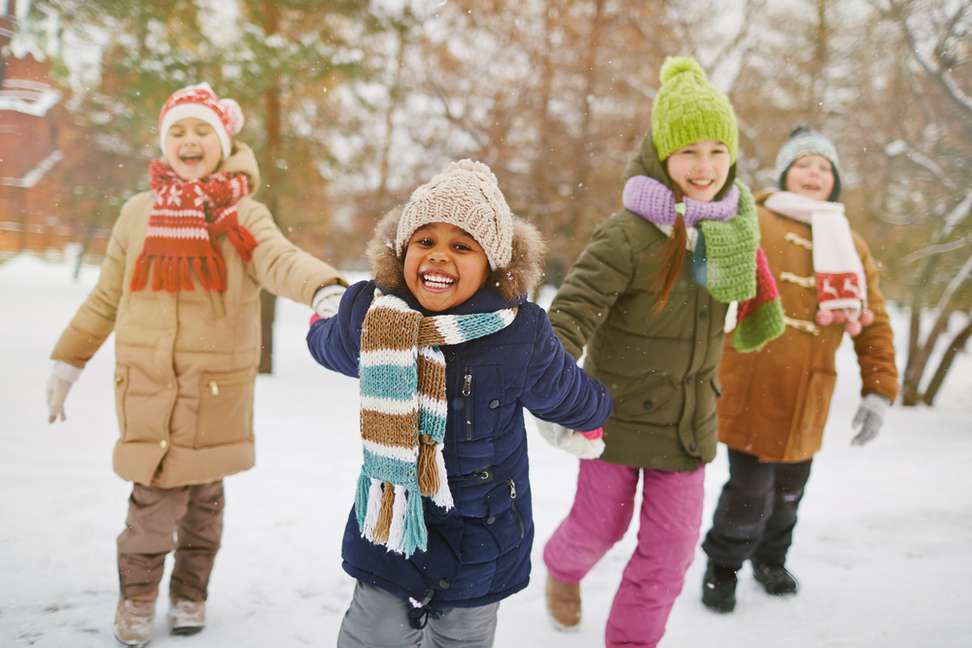 Winter 2024(January, February, March)Northeast Ohio Regional Training Center264 S. Arlington StreetAkron, OH 44306WELCOME TO THE TEAMThank you for your interest in becoming a public agency foster/adoptive caregiver! To complete the training needed, you will use the CAPS LMS.(Child and Adult Protective Services Learning Management System)To request a CAPS LMS Account and register for the Preservice Curriculum, click on the link below.  This link will provide you with the instructions on how to do both.  Once your account is approved, you will receive an email from NEORTC with more instructions.LINK: Job Aid: Preservice Training CurriculumNeed more information from the Ohio Child Welfare Training Program?LINK: Prospective Caregivers – Ohio CAPSHelpful System Hints:Register Anyway!  If the session details state “No Seats Available”, click the “Add to Waitlist” button.  You will receive an email when/if you are granted registration into the session.Your registration matters!  If you are unable to attend a session you registered for, please withdraw yourself from the session so that accurate registration numbers can be obtained and others who are on the waiting list can be added.  This is a professional courtesy to other prospective caregivers.Job Aids/Directions!  To withdraw yourself from a session as well as perform other functions within the CAPS LMS can be found under the Collaborate Tab-Knowledge Bank-Topics-CAPS LMS User & Manager Job Aids. Launch and Complete the ‘Orientation’ and ‘Caregiver Role and Responsibilities’ Sessions before attending the scheduled sessions! NEED HELP?If you have issues with CAPS LMS, feel free to contact your foster care worker or the CAPS LMS Helpdesk email at capslms@childrenandyouth.ohio.gov.  Also, check out the live support feature within the system.  VIRTUAL INSTRUCTOR LED PRE-SERVICEThese courses are offered through a virtual platform, enabling you to participate from your own home or office. Each participant needs to connect/launch individually from a device.  Participants can share a screen during the session.  Laptops, desktops and IPADS are encouraged.  Cell phones may alter participants ability to fully participate or access handouts.  E-mails are sent prior to each session with important information and materials.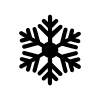 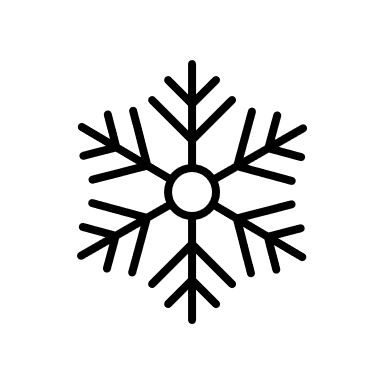 VIRTUAL INSTRUCTOR LED PRE-SERVICEThese courses are offered through a virtual platform, enabling you to participate from your own home or office. Each participant needs to connect/launch individually from a device.  Participants can share a screen during the session.  Laptops, desktops and IPADS are encouraged.  Cell phones may alter participants ability to fully participate or access handouts.  E-mails are sent prior to each session with important information and materials.VIRTUAL INSTRUCTOR LED PRE-SERVICEThese courses are offered through a virtual platform, enabling you to participate from your own home or office. Each participant needs to connect/launch individually from a device.  Participants can share a screen during the session.  Laptops, desktops and IPADS are encouraged.  Cell phones may alter participants ability to fully participate or access handouts.  E-mails are sent prior to each session with important information and materials.NEORTC IN PERSON TRAININGThese courses are offered in the classroom at the agency identified.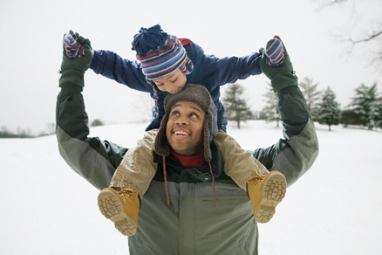 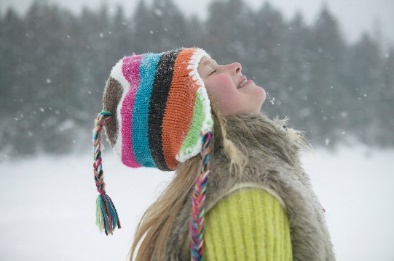 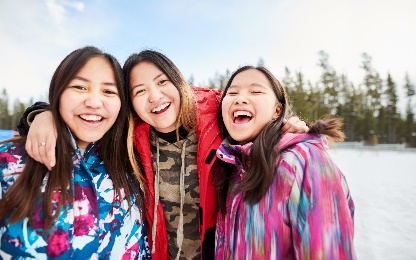 Counties ServedCounties ServedAshlandAshtabulaColumbianaGeaugaHolmesLakeLorainMahoningMedinaPortageStarkSummitTrumbullWayneJANUARYJANUARYJANUARYSESSION IDTITLEDATE/TIMECPS-NEORTC-8908The Basics of PlacementSaturday, January 69:00am-11:30amCPS-NEORTC-8909Trauma OverviewSaturday, January 612:00pm-1:30pmCPS-NEORTC-8910The Impact of Trauma on Children in CareSaturday, January 139:00am-10:30amCPS-NEORTC-8964PermanencySaturday, January 1310:45am-11:45amCPS-NEORTC-8965Maintaining the Child’s ConnectionsSaturday, January 1312:00pm- 1:30pmCPS-NEORTC-8973Partnering with Primary FamiliesSaturday, January 209:00am-10:30amCPS-NEORTC-8975Effects of CaregivingSaturday, January 2010:45am-12:45pmCPS-NEORTC-8978Child DevelopmentSaturday, January 279:00am-11:00amCPS-NEORTC-8979Adolescent DevelopmentSaturday, January 2711:15am-12:15pmCPS-NEORTC-8987Diversity FoundationsSaturday, February 39:00am-10:30amCPS-NEORTC-9014Discipline FoundationsSaturday, February 310:45am-12:45pmNEORTC Training Contact: Cynthia Walliscynthia.wallis@summitkids.org330.379.1931NEORTC Training Contact: Cynthia Walliscynthia.wallis@summitkids.org330.379.1931NEORTC Training Contact: Cynthia Walliscynthia.wallis@summitkids.org330.379.1931FEBRUARYFEBRUARYFEBRUARYSESSION IDTITLEDATE/TIMECPS-NEORTC-9024 The Basics of PlacementMonday, February 56:00pm- 8:30pmCPS-NEORTC-9156Trauma OverviewWednesday, February 75:30pm-7:00pmCPS-NEORTC-9157The Impact of Trauma on Children in CareWednesday, February 77:15pm-8:45pmCPS-NEORTC-9025Maintaining the Child’s ConnectionsMonday, February 125:30pm-7:00pmCPS-NEORTC-9027Partnering with the Primary FamiliesMonday, February 127:15pm-8:45pmCPS-NEORTC-9028Child DevelopmentThursday, February 155:30pm-7:30pmCPS-NEORTC-9029Adolescent DevelopmentThursday, February 157:45pm-8:45pmCPS-NEORTC-9030 Diversity FoundationsTuesday, February 205:30pm-7:00pmCPS-NEORTC- 9031Discipline FoundationsTuesday, February 207:15pm-9:15pmCPS-NEORTC- 9032Effects of CaregivingThursday, February 225:30pm-7:30pmCPS-NEORTC- 9033PermanencyThursday, February 227:45pm-8:45pmNEORTC Training Contact: Cynthia Walliscynthia.wallis@summitkids.org330.379.1931NEORTC Training Contact: Cynthia Walliscynthia.wallis@summitkids.org330.379.1931NEORTC Training Contact: Cynthia Walliscynthia.wallis@summitkids.org330.379.1931MARCHMARCHMARCHSESSION IDTITLEDATE/TIMECPS-NEORTC-9036The Basics of PlacementMonday, March 46:00pm- 8:30pmCPS-NEORTC-9040Trauma OverviewWednesday, March 65:30pm-7:00pmCPS-NEORTC-9042The Impact of Trauma on Children in CareWednesday, March 67:15pm-8:45pmCPS-NEORTC-9057Maintaining the Child’s ConnectionsTuesday, March 125:30pm-7:00pmCPS-NEORTC-9060Partnering with Primary FamiliesTuesday, March 127:15pm-8:45pmCPS-NEORTC-9062Child DevelopmentThursday, March 145:30pm-7:30pmCPS-NEORTC-9064Adolescent DevelopmentThursday, March 147:45pm-8:45pmCPS-NEORTC-9068Diversity FoundationsTuesday, March 195:30pm-7:00pmCPS-NEORTC-9069Discipline FoundationsTuesday, March 197:15pm-9:15pmCPS-NEORTC-9070Effects of CaregivingThursday, March 215:30pm-7:30pmCPS-NEORTC-9071PermanencyThursday, March 217:45pm-8:45pmNEORTC Training Contact: Cynthia Walliscynthia.wallis@summitkids.org330.379.1931NEORTC Training Contact: Cynthia Walliscynthia.wallis@summitkids.org330.379.1931NEORTC Training Contact: Cynthia Walliscynthia.wallis@summitkids.org330.379.1931SUMMIT COUNTY CHILDREN SERVICESSUMMIT COUNTY CHILDREN SERVICESSUMMIT COUNTY CHILDREN SERVICESEducation Center, 264 S Arlington Street, Akron, Ohio 44306Education Center, 264 S Arlington Street, Akron, Ohio 44306Education Center, 264 S Arlington Street, Akron, Ohio 44306SESSION IDTITLEDATE/TIMECPS-NEORTC-9527The Basics of PlacementWednesday, January 316:00pm-8:30pmCPS-NEORTC-9530Trauma OverviewSaturday, February 109:00am-10:30amCPS-NEORTC-9534The Impact of Trauma on Children in CareSaturday, February 1010:45am-12:15pmCPS-NEORTC-9539Child DevelopmentSaturday, February 101:15pm-3:15pmCPS-NEORTC-9543Adolescent DevelopmentSaturday, February 103:30pm-4:30pmCPS-NEORTC-9546Maintaining the Child’s ConnectionsMonday, February 265:30pm-7:00pmCPS-NEORTC-9547Partnering with Primary FamiliesMonday, February 267:15pm-8:45pmCPS-NEORTC-9551Effects of CaregivingSaturday, March 28:30am-10:30amCPS-NEORTC-9553PermanencySaturday, March 210:45am-11:45amCPS-NEORTC-9559Discipline FoundationsSaturday, March 212:45pm-2:45pmCPS-NEORTC-9560Diversity FoundationsSaturday, March 23:00pm-4:30pmNEORTC Training Contact: Kimberley Gearkimberley.gear@summitkids.org330.379.1976NEORTC Training Contact: Kimberley Gearkimberley.gear@summitkids.org330.379.1976NEORTC Training Contact: Kimberley Gearkimberley.gear@summitkids.org330.379.1976